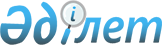 Солтүстік Қазақстан облысы Есіл ауданы мәслихатының 2018 жылғы 26 желтоқсандағы № 34/193 "2019-2021 жылдарға арналған Солтүстік Қазақстан облысы Есіл ауданының бюджетін бекіту туралы" шешіміне өзгерістер мен толықтырулар енгізу туралыСолтүстік Қазақстан облысы Есіл ауданы мәслихатының 2019 жылғы 28 мамырдағы № 39/229 шешімі. Солтүстік Қазақстан облысының Әділет департаментінде 2019 жылғы 31 мамырда № 5420 болып тіркелді
      Қазақстан Республикасының 2008 жылғы 4 желтоқсандағы Бюджеттік кодексінің 106, 109, 111 – баптарына, "Қазақстан Республикасындағы жергілікті мемлекеттік басқару және өзін-өзі басқару туралы" Қазақстан Республикасының 2001 жылғы 23 қаңтардағы Заңының 6 - бабы 1 – тармағы 1) тармақшасына сәйкес, Солтүстік Қазақстан облысы Есіл ауданының мәслихаты ШЕШІМ ҚАБЫЛДАДЫ:
      1. "2019-2021 жылдарға арналған Солтүстік Қазақстан облысы Есіл ауданының бюджетін бекіту туралы" Солтүстік Қазақстан облысы Есіл ауданы мәслихатының 2018 жылғы 26 желтоқсандағы № 34/193 шешіміне (2019 жылғы 22 қаңтарында Қазақстан Республикасы нормативтік құқықтық актілерінің электрондық түрдегі эталондық бақылау банкінде жарияланған, Нормативтік құқықтық актілерді мемлекеттік тіркеу тізілімінде № 5186 болып тіркелген) келесі өзгерістер мен толықтырулар енгізілсін:
      1 - тармақ келесі редакцияда мазмұндалсын:
      "1. 2019-2021 жылдарға арналған Солтүстік Қазақстан облысы Есіл ауданының бюджеті 1, 2, 3 қосымшаларға сәйкес, соның ішінде 2019 жылға келесі көлемдерде бекітілсін:
      1) кірістер 5 238 846 мың теңге;
      салықтық түсімдер 436 546 мың теңге;
      салықтық емес түсімдер 5 512 мың теңге;
      негізгі капиталды сатудан түсетін түсімдер 28 454 мың теңге;
      трансферттер түсімі 4 768 334 мың теңге;
      2) шығындар 5 251 961,5 мың теңге;
      3) таза бюджеттік кредиттеу 31 597 мың теңге;
      бюджеттік кредиттер 60 600 мың теңге;
      бюджеттік кредиттерді өтеу 29 003 мың теңге;
      4) қаржы активтерімен операциялар бойынша сальдо 0 мың теңге;
      қаржы активтерін сатып алу 0 мың теңге;
      мемлекеттің қаржы активтерін сатудан түсетін түсімдер 0 мың теңге;
      5) бюджет тапшылығы (профициті) - 44 712,5 мың теңге;
      6) бюджет тапшылығын қаржыландыру (профицитін пайдалану) 44 712,5 мың теңге;
      қарыздар түсімі 60 600 мың теңге;
      қарыздарды өтеу 29 003 мың теңге;
      бюджет қаражатының пайдаланылатын қалдықтары 13 115,5 мың теңге.";
      1-3 тармақ келесі редакцияда мазмұндалсын:
      "1-3. Солтүстік Қазақстан облысы Есіл ауданының 2019 жылға арналған бюджетінде мемлекеттік бюджет қаражаты есебінен ұсталатын ұйымдар жұмысшыларының, азаматтық қызметкерлердің бөлек санаттарының, қазыналық кәсіпорындар жұмысшыларының еңбекақы төлемдерін арттыруға аудан бюджетінен ауылдық округтер бюджеттеріне берілетін нысаналы ағымдағы трансферттер көлемі 5 446 мың теңге сомада қарастырылсын.
      Аталған трансферттерді бөлу "2019-2021 жылдарға арналған Солтүстік Қазақстан облысы Есіл ауданының бюджетін бекіту туралы" Есіл ауданы мәслихатының 2018 жылғы 26 желтоқсандағы № 34/193 шешіміне өзгерістер мен толықтырулар енгізу туралы" Есіл ауданы мәслихатының шешімін жүзеге асыру туралы" Солтүстік Қазақстан облысы Есіл ауданы әкімдігінің қаулысымен анықталады.";
      1-5 тармақпен келесі мазмұнда толықтырылсын:
      "1-5. 2019 жылға арналған Солтүстік Қазақстан облысы Есіл ауданының бюджетінде республикалық бюджеттен ауылдық округ бюджеттеріне әкімшілік мемлекеттік қызметшілердің бөлек санаттарының еңбекақы төлемін ұлғайтуға арналған нысаналы ағымдағы трансферттер көлемі 3 120 мың теңге сомаға қарастырылсын. 
      Аталған трансферттерді бөлу "2019-2021 жылдарға арналған Солтүстік Қазақстан облысы Есіл ауданының бюджетін бекіту туралы" Есіл ауданы мәслихатының 2018 жылғы 26 желтоқсандағы № 34/193 шешіміне өзгерістер мен толықтырулар енгізу туралы" Есіл ауданы мәслихатының шешімін жүзеге асыру туралы" Солтүстік Қазақстан облысы Есіл ауданы әкімдігінің қаулысымен анықталады.";
      9 - тармақта 1), 2), 3), 4), 5), 6), 13) тармақшалар алынып тасталсын;
      9 тармақ 15), 16), 17) тармақшалармен келесі мазмұнда толықтырылсын:
      "15) бастауыш, негізгі және жалпы білім ұйымдарының мұғалімдері мен педагог-психологтардың еңбекақы төлемдерін ұлғайтуға;
      16) мемлекеттік бюджет қаражаты есебінен ұсталатын ұйымдар қызметкерлерінің, азаматтық қызметшілердің жекелеген санаттарының, қазыналық кәсіпорындар қызметкерлерінің жалақысын көтеруге;
      17) әкімшілік мемлекеттік қызметшілердің жекелеген санаттарының жалақысын көтеруге.";
      аталған шешімнің 1, 4 – қосымшалары осы шешімнің 1, 2 - қосымшаларына сәйкес жаңа редакцияда мазмұндалсын.
      2. Осы шешім 2019 жылдың 1 қаңтарынан бастап қолданысқа енгізіледі.  2019 жылға арналған Солтүстік Қазақстан облысы Есіл ауданының бюджеті 2019 жылға арналған ауылдық округтер бойынша бюджеттік бағдарламалардың тізбесі
					© 2012. Қазақстан Республикасы Әділет министрлігінің «Қазақстан Республикасының Заңнама және құқықтық ақпарат институты» ШЖҚ РМК
				Солтүстік Қазақстан облысы Есіл ауданы мәслихатының 2019 жылғы 28 мамырдағы № 39/229 шешіміне 1 - қосымшаСолтүстік Қазақстан облысы Есіл ауданы мәслихатының 2018 жылғы 26 желтоқсандағы № 34/193 шешіміне 1 - қосымша
Санаты
Сыныбы
Кіші сыныбы
Атауы
2019 жыл сомасы 

(мың теңге)
1) Кірістер
5 238 846
1
Салықтық түсімдер
436 546
01
Табыс салығы
13 917
2
Жеке табыс салығы
13 917
03
Әлеуметтік салық
215 733
1
Әлеуметтік салық
215 733
04
Меншiкке салынатын салықтар
87 811
1
Мүлiкке салынатын салықтар
43 791
3
Жер салығы
5 550
4
Көлiк құралдарына салынатын салық
35 700
5
Бірыңғай жер салығы
2 770
05
Тауарларға, жұмыстарға және қызметтерге салынатын iшкi салықтар
114 285
2
Акциздер
2 120
3
Табиғи және басқа да ресурстарды пайдаланғаны үшiн түсетiн түсiмдер
102 000
4
Кәсiпкерлiк және кәсiби қызметтi жүргiзгенi үшiн алынатын алымдар
10 165
08
Заңдық маңызы бар әрекеттерді жасағаны және (немесе) оған уәкілеттігі бар мемлекеттік органдар немесе лауазымды адамдар құжаттар бергені үшін алынатын міндетті төлемдер
4 800
1
Мемлекеттік баж
4 800
2
Салықтық емес түсімдер
5 512
01
Мемлекеттік меншіктен түсетін кірістер
3 016
5
Мемлекет меншігіндегі мүлікті жалға беруден түсетін кірістер
2 160
7
Мемлекеттік бюджеттен берілген кредиттер бойынша сыйақылар
33
9
Мемлекет меншігінен түсетін басқа да кірістер
823
06
Басқа да салықтық емес түсiмдер
2 496
1
Басқа да салықтық емес түсiмдер
2 496
3
Негізгі капиталды сатудан түсетін түсімдер
28 454
01
Мемлекеттік мекемелерге бекітілген мемлекеттік мүлікті сату
1 923
1
Мемлекеттік мекемелерге бекітілген мемлекеттік мүлікті сату
1 923
03
Жердi және материалдық емес активтердi сату
26 531
1
Жерді сату
26 531
4
Трансферттердің түсімдері
4 768 334
02
Мемлекеттік басқарудың жоғары тұрған органдарынан түсетін трансферттер
4 768 334
2
Облыстық бюджеттен түсетін трансферттер
4 768 334
Функционалдық топ
Бюджеттік бағдарламалардың әкімшісі
Бағдарлама
Атауы
2019 жыл сомасы 

(мың теңге)
2) Шығындар
5 251 961,5
01
Жалпы сипаттағы мемлекеттік қызметтер
333 032
112
Аудан (облыстық маңызы бар қала) мәслихатының аппараты 
20 711
001
Аудан (облыстық маңызы бар қала) мәслихатының қызметін қамтамасыз ету жөніндегі қызметтер
20 711
122
Аудан (облыстық маңызы бар қала) әкімінің аппараты 
103 148
001
Аудан (облыстық маңызы бар қала) әкімінің қызметін қамтамасыз ету жөніндегі қызметтер
103 148
123
Қаладағы аудан, аудандық маңызы бар қала, кент, ауыл, ауылдық округ әкімінің аппараты
163 007
001
Қаладағы аудан, аудандық маңызы бар қаланың, кент, ауыл, ауылдық округ әкімінің қызметін қамтамасыз ету жөніндегі қызметтер
163 007
458
Ауданның (облыстық маңызы бар қаланың) тұрғын үй-коммуналдық шаруашылығы, жолаушылар көлігі және автомобиль жолдары бөлімі
12 357
001
Жергілікті деңгейде тұрғын үй-коммуналдық шаруашылығы, жолаушылар көлігі және автомобиль жолдары саласындағы мемлекеттік саясатты іске асыру жөніндегі қызметтер
12 357
459
Ауданның (облыстық маңызы бар қаланың) экономика және қаржы бөлімі
33 809
001
Ауданның (облыстық маңызы бар қаланың) экономикалық саясаттын қалыптастыру мен дамыту, мемлекеттік жоспарлау, бюджеттік атқару және коммуналдық меншігін басқару саласындағы мемлекеттік саясатты іске асыру жөніндегі қызметтер
30 028
113
Жергілікті бюджеттерден берілетін ағымдағы нысаналы трансферттер
2 000
003
Салық салу мақсатында мүлікті бағалауды жүргізу 
1 224
010
Жекешелендіру, коммуналдық меншікті басқару, жекешелендіруден кейінгі қызмет және осыған байланысты дауларды реттеу 
557
02
Қорғаныс
11 730
122
Аудан (облыстық маңызы бар қала) әкімінің аппараты
11 730
005
Жалпыға бірдей әскери міндетті атқару шеңберіндегі іс-шаралар 
9 389
006
Аудан (облыстық маңызы бар қала) ауқымындағы төтенше жағдайлардың алдын алу және оларды жою
1 633
007
Аудандық (қалалық) ауқымдағы дала өрттерінің, сондай-ақ мемлекеттік өртке қарсы қызмет органдары құрылмаған елдi мекендерде өрттердің алдын алу және оларды сөндіру жөніндегі іс-шаралар
708
03
Қоғамдық тәртіп, қауіпсіздік, құқықтық, сот, қылмыстық-атқару қызметі
881
458
Ауданның (облыстық маңызы бар қаланың) тұрғын үй-коммуналдық шаруашылығы, жолаушылар көлігі және автомобиль жолдары бөлімі
881
021
Елдi мекендерде жол қозғалысы қауiпсiздiгін қамтамасыз ету
881
04
Білім беру
3 317 951
123
Қаладағы аудан, аудандық маңызы бар қала, кент, ауыл, ауылдық округ әкімінің аппараты
3 437
005
Ауылдық жерлерде балаларды мектепке дейін тегін алып баруды және кері алып келуді ұйымдастыру
3 437
464
Ауданның (облыстық маңызы бар қаланың) білім бөлімі
3 268 241
009
Мектепке дейінгі тәрбие мен оқыту ұйымдарының қызметін қамтамасыз ету
134 909
015
Жетім баланы (жетім балаларды) және ата-аналарының қамқорынсыз қалған баланы (балаларды) күтіп-ұстауға қамқоршыларға (қорғаншыларға) ай сайынғы ақшалай қаражат төлемі
6 670
022
Жетім баланы (жетім балаларды) және ата-анасының қамқорлығынсыз қалған баланы (балаларды) асырап алғаны үшін Қазақстан азаматтарына біржолғы ақша қаражатын төлеуге арналған төлемдер
36
029
Балалар мен жасөспірімдердің психикалық денсаулығын зерттеу және халыққа психологиялық-медициналық-педагогикалық консультациялық көмек көрсету
15 897
003
Жалпы білім беру
2 758 978
006
Балаларға қосымша білім беру 
43 416
001
Жергілікті деңгейде білім беру саласындағы мемлекеттік саясатты іске асыру жөніндегі қызметтер
18 467
067
Ведомстволық бағыныстағы мемлекеттік мекемелер мен ұйымдардың күрделі шығыстары
246 683
004
Ауданның (облыстық маңызы бар қаланың) мемлекеттік білім беру мекемелерінде білім беру жүйесін ақпараттандыру
7 544
005
Ауданның (облыстық маңызы бар қаланың) мемлекеттік білім беру мекемелер үшін оқулықтар мен оқу-әдiстемелiк кешендерді сатып алу және жеткізу
35 641
465
Ауданның (облыстық маңызы бар қаланың) дене шынықтыру және спорт бөлімі 
46 273
017
Балалар мен жасөспірімдерге спорт бойынша қосымша білім беру
46 273
06
Әлеуметтік көмек және әлеуметтік қамсыздандыру
429 989
451
Ауданның (облыстық маңызы бар қаланың) жұмыспен қамту және әлеуметтік бағдарламалар бөлімі
382 820
002
Жұмыспен қамту бағдарламасы
139 209
004
Ауылдық жерлерде тұратын денсаулық сақтау, білім беру, әлеуметтік қамтамасыз ету, мәдениет, спорт және ветеринар мамандарына отын сатып алуға Қазақстан Республикасының заңнамасына сәйкес әлеуметтік көмек көрсету
6 464
005
Мемлекеттік атаулы әлеуметтік көмек
94 818
007
Жергілікті өкілетті органдардың шешімі бойынша мұқтаж азаматтардың жекелеген топтарына әлеуметтік көмек
13 394
014
Мұқтаж азаматтарға үйде әлеуметтік көмек көрсету
72 083
017
Оңалтудың жеке бағдарламасына сәйкес мұқтаж мүгедектердi мiндеттi гигиеналық құралдармен қамтамасыз ету, қозғалуға қиындығы бар бірінші топтағы мүгедектерге жеке көмекшінің және есту бойынша мүгедектерге қолмен көрсететiн тіл маманының қызметтерін ұсыну
4 045
023
Жұмыспен қамту орталықтарының қызметін қамтамасыз ету
37 013
050
Қазақстан Республикасында мүгедектердің құқықтарын қамтамасыз етуге және өмір сүру сапасын жақсарту
15 794
464
Ауданның (облыстық маңызы бар қаланың) білім бөлімі
12 782
008
Жергілікті өкілді органдардың шешімі бойынша білім беру ұйымдарының күндізгі оқу нысанында оқитындар мен тәрбиеленушілерді қоғамдық көлікте (таксиден басқа) жеңілдікпен жол жүру түрінде әлеуметтік қолдау
3 371
030
Патронат тәрбиешілерге берілген баланы (балаларды) асырап бағу
9 411
451
Ауданның (облыстық маңызы бар қаланың) жұмыспен қамту және әлеуметтік бағдарламалар бөлімі
33 811
001
Жергілікті деңгейде халық үшін әлеуметтік бағдарламаларды жұмыспен қамтуды қамтамасыз етуді іске асыру саласындағы мемлекеттік саясатты іске асыру жөніндегі қызметтер
31 057
011
Жәрдемақыларды және басқа да әлеуметтік төлемдерді есептеу, төлеу мен жеткізу бойынша қызметтерге ақы төлеу
1 050
010
Үйден тәрбиеленіп оқытылатын мүгедек балаларды материалдық қамтамасыз ету
1 704
458
Ауданның (облыстық маңызы бар қаланың) тұрғын үй-коммуналдық шаруашылығы, жолаушылар көлігі және автомобиль жолдары бөлімі
576
050
Қазақстан Республикасында мүгедектердің құқықтарын қамтамасыз етуге және өмір сүру сапасын жақсарту
576
07
Тұрғын үй-коммуналдық шаруашылық
92 882,6
123
Қаладағы аудан, аудандық маңызы бар қала, кент, ауыл, ауылдық округ әкімінің аппараты
1 202
008
Елді мекендердегі көшелерді жарықтандыру
1 189
014
Елді мекендерді сумен жабдықтауды ұйымдастыру
13
458
Ауданның (облыстық маңызы бар қаланың) тұрғын үй-коммуналдық шаруашылығы, жолаушылар көлігі және автомобиль жолдары бөлімі
59 585,6
012
Сумен жабдықтау және су бұру жүйесінің жұмыс істеуі
25 000
015
Елдi мекендердегі көшелердi жарықтандыру
4 785
016
Елдi мекендердiң санитариясын қамтамасыз ету
3 275
018
Елдi мекендердi абаттандыру және көгалдандыру
99,6
028
Коммуналдық шаруашылығын дамыту
26 426
472
Ауданның (облыстық маңызы бар қаланың) құрылыс, сәулет және қала құрылысы бөлімі
32 095
003
Коммуналдық тұрғын үй қорының тұрғын үйін жобалау және (немесе) салу, реконструкциялау
31 595
004
Инженерлік-коммуникациялық инфрақұрылымды жобалау, дамыту және (немесе)жайластыру 
500
08
Мәдениет, спорт, туризм және ақпараттық кеңістік
219 972
123
Қаладағы аудан, аудандық маңызы бар қала, кент, ауыл, ауылдық округ әкімінің аппараты
14 555
006
Жергілікті деңгейде мәдени-демалыс жұмыстарын қолдау
14 555
465
Ауданның (облыстық маңызы бар қаланың) дене шынықтыру және спорт бөлімі
11 373
006
Аудандық (облыстық маңызы бар қаланың) деңгейде спорттық жарыстар өткізу
613
007
Әртүрлi спорт түрлерi бойынша аудан (облыстық маңызы бар қала) құрама командаларының мүшелерiн дайындау және олардың облыстық спорт жарыстарына қатысуы
10 760
455
Ауданның (облыстық маңызы бар қаланың) мәдениет және тілдерді дамыту бөлімі
98 440
003
Мәдени-демалыс жұмысын қолдау
46 183
006
Аудандық (қалалық) кітапханалардың жұмыс істеуі
51 691
007
Мемлекеттік тілді және Қазақстан халқының басқа да тілдерін дамыту
566
456
Ауданның (облыстық маңызы бар қаланың) ішкі саясат бөлімі
6 855
002
Мемлекеттік ақпараттық саясат жүргізу жөніндегі қызметтер
6 855
455
Ауданның (облыстық маңызы бар қаланың) мәдениет және тілдерді дамыту бөлімі
11 925
001
Жергілікті деңгейде тілдерді және мәдениетті дамыту саласындағы мемлекеттік саясатты іске асыру жөніндегі қызметтер
11 925
456
Ауданның (облыстық маңызы бар қаланың) ішкі саясат бөлімі
16 950
001
Жергілікті деңгейде ақпарат, мемлекеттілікті нығайту және азаматтардың әлеуметтік сенімділігін қалыптастыру саласында мемлекеттік саясатты іске асыру жөніндегі қызметтер
12 146
003
Жастар саясаты саласында іс-шараларды іске асыру
4 804
465
Ауданның (облыстық маңызы бар қаланың) дене шынықтыру және спорт бөлімі 
8 674
001
Жергілікті деңгейде дене шынықтыру және спорт саласындағы мемлекеттік саясатты іске асыру жөніндегі қызметтер
8 674
472
Ауданның (облыстық маңызы бар қаланың) құрылыс, сәулет және қала құрылысы бөлімі
51 200
008
Спорт объектілерін дамыту
51 200
10
Ауыл, су, орман, балық шаруашылығы, ерекше қорғалатын табиғи аумақтар, қоршаған ортаны және жануарлар дүниесін қорғау, жер қатынастары 
142 998
459
Ауданның (облыстық маңызы бар қаланың) экономика және қаржы бөлімі
20 200
099
Мамандарға әлеуметтік қолдау көрсету жөніндегі шараларды іске асыру
20 200
462
Ауданның (облыстық маңызы бар қаланың) ауыл шаруашылығы бөлімі
29 298
001
Жергілікті деңгейде ауыл шаруашылығы саласындағы мемлекеттік саясатты іске асыру жөніндегі қызметтер
29 298
473
Ауданның (облыстық маңызы бар қаланың) ветеринария бөлімі
81 056
001
Жергілікті деңгейде ветеринария саласындағы мемлекеттік саясатты іске асыру жөніндегі қызметтер
13 795
006
Ауру жануарларды санитарлық союды ұйымдастыру
167
007
Қаңғыбас иттер мен мысықтарды аулауды және жоюды ұйымдастыру
1 487
008
Алып қойылатын және жойылатын ауру жануарлардың, жануарлардан алынатын өнімдер мен шикізаттың құнын иелеріне өтеу
1 555
009
Жануарлардың энзоотиялық аурулары бойынша ветеринариялық іс-шараларды жүргізу
3 523
010
Ауыл шаруашылығы жануарларын сәйкестендіру жөніндегі іс-шараларды өткізу
2 100
011
Эпизоотияға қарсы іс-шаралар жүргізу
58 429
463
Ауданның (облыстық маңызы бар қаланың) жер қатынастары бөлімі
12 444
001
Аудан (облыстық маңызы бар қала) аумағында жер қатынастарын реттеу саласындағы мемлекеттік саясатты іске асыру жөніндегі қызметтер 
12 444
11
Өнеркәсіп, сәулет, қала құрылысы және құрылыс қызметі
13 862
472
Ауданның (облыстық маңызы бар қаланың) құрылыс, сәулет және қала құрылысы бөлімі
13 862
001
Жергілікті деңгейде құрылыс, сәулет және қала құрылысы саласындағы мемлекеттік саясатты іске асыру жөніндегі қызметтер
13 862
12
Көлік және коммуникация
435 634
458
Ауданның (облыстық маңызы бар қаланың) тұрғын үй-коммуналдық шаруашылығы, жолаушылар көлігі және автомобиль жолдары бөлімі
435 634
023
Автомобиль жолдарының жұмыс істеуін қамтамасыз ету
56 550
051
Көлiк инфрақұрылымының басым жобаларын іске асыру
379 084
13
Басқалар
44 392
469
Ауданның (облыстық маңызы бар қаланың) кәсіпкерлік бөлімі
11 691
001
Жергілікті деңгейде кәсіпкерлікті дамыту саласындағы мемлекеттік саясатты іске асыру жөніндегі қызметтер
11 691
123
Қаладағы аудан, аудандық маңызы бар қала, кент, ауыл, ауылдық округ әкімінің аппараты
7 560
040
Өңірлерді дамытудың 2020 жылға дейінгі бағдарламасы шеңберінде өңірлерді экономикалық дамытуға жәрдемдесу бойынша шараларды іске асыру
7 560
459
Ауданның (облыстық маңызы бар қаланың) экономика және қаржы бөлімі
25 141
012
Ауданның (облыстық маңызы бар қаланың) жергілікті атқарушы органының резерві 
16 575
026
Аудандық маңызы бар қала, ауыл, кент, ауылдық округ бюджеттеріне азаматтық қызметшілердің жекелеген санаттарының, мемлекеттік бюджет қаражаты есебінен ұсталатын ұйымдар қызметкерлерінің, қазыналық кәсіпорындар қызметкерлерінің жалақысын көтеруге берілетін ағымдағы нысаналы трансферттер
5 446
066
Аудандық маңызы бар қала, ауыл, кент, ауылдық округ бюджеттеріне мемлекеттік әкімшілік қызметшілердің жекелеген санаттарының жалақысын көтеруге берілетін ағымдағы нысаналы трансферттер
3 120
14
Борышқа қызмет көрсету
33
459
Ауданның (облыстық маңызы бар қаланың) экономика және қаржы бөлімі
33
021
Жергілікті атқарушы органдардың облыстық бюджеттен қарыздар бойынша сыйақылар мен өзге де төлемдерді төлеу бойынша борышына қызмет көрсету
33
15
Трансферттер
208 604,9
459
Ауданның (облыстық маңызы бар қаланың) экономика және қаржы бөлімі
208 604,9
006
Пайдаланылмаған (толық пайдаланылмаған) нысаналы трансферттерді қайтару
59,9
024
Заңнаманы өзгертуге байланысты жоғары тұрған бюджеттің шығындарын өтеуге төменгі тұрған бюджеттен ағымдағы нысаналы трансферттер
164 000
038
Субвенциялар
43 002
051
Жергілікті өзін-өзі басқару органдарына берілетін трансферттер
1 543
3) Таза бюджеттік кредиттеу
31 597
Бюджеттік кредиттер
60 600
Функционалдық топ
Бюджеттік бағдарламалар әкімшілері
Бағдарлама
Атауы
2019 жыл сомасы

 (мың теңге)
10
Ауыл, су, орман, балық шаруашылығы, ерекше қорғалатын табиғи аумақтар, қоршаған ортаны және жануарлар дүниесін қорғау, жер қатынастары
60 600
459
Ауданның (облыстық маңызы бар қаланың) экономика және қаржы бөлімі
60 600
018
Мамандарды әлеуметтік қолдау шараларын іске асыру үшін бюджеттік кредиттер
60 600
Бюджеттік кредиттерді өтеу
29 003
Санаты 
Сынып
Iшкі сынып
Атауы 
2019 жыл сомасы 

(мың теңге)
5
Бюджеттік кредиттерді өтеу
29 003
01
Бюджеттік кредиттерді өтеу
29 003
1
Мемлекеттік бюджеттен берілген бюджеттік кредиттерді өтеу
29 003
4) Қаржы активтермен операциялар бойынша сальдо
0
Қаржылық активтерді сатып алу
0
Санаты 
Сынып
Iшкі сынып
Атауы
2019 жыл сомасы 

(мың теңге)
6
Мемлекеттің қаржы активтерін сатудан түсетін түсімдер 
0
01
Мемлекеттің қаржы активтерін сатудан түсетін түсімдер 
0
1
Қаржы активтерін ел ішінде сатудан түсетін түсімдер 
0
5) Бюджет тапшылығы (профициті) 
-44712,5
6) Тапшылық орнын қаржыландыру (бюджет профицитін пайдалану)
44712,5
7
Қарыздар түсімдері
60 600
01
Мемлекеттік ішкі қарыздар
60 600
2
Қарыз алу келісім-шарттары
60 600
Функционалдық топ
Бюджеттік бағдарламалардың әкімшісі
Бағдарлама
Атауы
2019 жыл сомасы 

(мың теңге)
16
Қарыздарды өтеу
29 003
459
Ауданның (облыстық маңызы бар қаланың) экономика және қаржы бөлімі
29 003
005
Жергілікті атқарушы органның жоғары тұрған бюджет алдындағы борышын өтеу
29 003
Санаты 
Сынып
Iшкі сынып
Атауы
2019 жыл сомасы 

(мың теңге)
8
Бюджет қаражатының пайдаланатын қалдықтары 
13115,5
01
Бюджет қаражаты қалдықтары 
13115,5
1
Бюджет қаражатының бос қалдықтары
13115,5Солтүстік Қазақстан облысы Есіл ауданы мәслихатының 2019 жылғы 28 мамырдағы № 39/229 шешіміне 2 - қосымшаСолтүстік Қазақстан облысы Есіл ауданы мәслихатының 2018 жылғы 26 желтоқсандағы № 34/193 шешіміне 4 - қосымша
Функционалдық топ
Бюджеттік бағдарламалардың әкімшісі
Бағдарлама
Атауы
2019 жыл сомасы

 (мың теңге)
01
Жалпы сипаттағы мемлекеттiк қызметтер
163007
123
Қаладағы аудан, аудандық маңызы бар қала, кент, ауыл, ауылдық округ әкімінің аппараты
163007
001
Қаладағы аудан, аудандық маңызы бар қаланың, кент, ауыл, ауылдық округ әкімінің қызметін қамтамасыз ету жөніндегі қызметтер
163007
соның ішінде: Алматы ауылдық округі
11556
Амангелді ауылдық округі
12072
Бесқұдық ауылдық округі
12305
Бұлақ ауылдық округі
11070
Волошинка ауылдық округі
11830
Заградовка ауылдық округі
17582
Заречный ауылдық округі
14700
Ильинка ауылдық округі
12663
Николаевка ауылдық округі
13565
Петровка ауылдық округі
11230
Спасовка ауылдық округі
10336
Тораңғұл ауылдық округі
11985
Ясновка ауылдық округі
12113
04
Бiлiм беру
3 437
123
Қаладағы аудан, аудандық маңызы бар қала, кент, ауыл, ауылдық округ әкімінің аппараты
3 437
005
Ауылдық жерлерде балаларды мектепке дейін тегін алып баруды және кері алып келуді ұйымдастыру
3 437
соның ішінде: Амангелді ауылдық округі
669
Тораңғұл ауылдық округі
1 071
Бесқұдық ауылдық округі
1 697
07
Тұрғын үй-коммуналдық шаруашылық
1 202
123
Қаладағы аудан, аудандық маңызы бар қала, кент, ауыл, ауылдық округ әкімінің аппараты
1 202
008
Елді мекендердегі көшелерді жарықтандыру
1 189
соның ішінде: Амангелді ауылдық округі
444
Волошинка ауылдық округі
444
Заградовка ауылдық округі
94
Заречный ауылдық округі
207
014
Елді мекендерді сумен жабдықтауды ұйымдастыру
13
соның ішінде: Алматы ауылдық округі
1
Амангелді ауылдық округі
1
Бұлақ ауылдық округі
1
Волошинка ауылдық округі
2
Заградовка ауылдық округі
1
Заречный ауылдық округі
2
Ильинка ауылдық округі
1
Петровка ауылдық округі
1
Спасовка ауылдық округі
2
Ясновка ауылдық округі
1
08
Мәдениет, спорт, туризм және ақпараттық кеңістік
14 555
123
Қаладағы аудан, аудандық маңызы бар қала, кент, ауыл, ауылдық округ әкімінің аппараты
14 555
006
Жергілікті деңгейде мәдени-демалыс жұмыстарын қолдау
14 555
соның ішінде: "Солтүстік Қазақстан облысы Есіл ауданының Ясновка ауылдық округі әкімінің аппараты" коммуналдық мемлекеттік мекемесінің Ясновка ауылдық Мәдениет үйі" коммуналдық мемлекеттік мекемесі 
14 555
13
Басқалар
7560
123
Қаладағы аудан, аудандық маңызы бар қала, кент, ауыл, ауылдық округ әкімінің аппараты
7560
040
Өңірлерді дамытудың 2020 жылға дейінгі бағдарламасы шеңберінде өңірлерді экономикалық дамытуға жәрдемдесу бойынша шараларды іске асыру
7560
соның ішінде: 
Амангелді ауылдық округі
500
Бесқұдық ауылдық округі
1 000
Заречный ауылдық округі
1 000
Ильинка ауылдық округі
2 500
Петровка ауылдық округі
2000
Спасовка ауылдық округі
500
Ясновка ауылдық округі
60